Председатель:								Р.Р. МуфтаховСекретарь:									Р.М. МухаметшинПриложение УТВЕРЖДЕНрешением территориальной избирательной комиссии муниципального района Татышлинский район Республики Башкортостан от « 9 » января 2024 года №80/9-5Перечень товаров, работ, услуг, закупаемыхтерриториальной избирательной комиссией муниципального района Татышлинский район Республики Башкортостан, связанных с исполнением полномочий территориальной избирательной комиссии муниципального района Татышлинский район Республики Башкортостан при оказании содействия в подготовке и проведении выборов Президента Российской Федерации Работы (услуги), выполняемые (оказываемые) гражданами, привлекаемыми к работе по гражданско-правовым договорам:-  бухгалтерские услуги, связанные с обеспечением деятельности территориальной избирательной комиссии.РЕШЕНИЕ       09 января 2024 года                               	                                     №80/9-5с. Верхние ТатышлыОб организации закупок, товаров, работ, услуг территориальной избирательной комиссии муниципального района Татышлинский район Республики Башкортостан при оказании содействия в подготовке и проведении выборов Президента Российской ФедерацииНа основании подраздела 3.2 Порядка осуществления закупок товаров, работ, услуг Центральной избирательной комиссией Республики Башкортостан, территориальными избирательными комиссиями Республики Башкортостан, участковыми избирательными комиссиями Республики Башкортостан при подготовке и проведении выборов в органы государственной власти Республики Башкортостан, референдума Республики Башкортостан, оказания содействия в подготовке и проведении выборов в федеральные органы государственной власти, утвержденного постановлением Центральной избирательной комиссии Республики Башкортостан от                                 14 декабря 2023 года № 58/6-7, постановления Центральной избирательной комиссии Республики Башкортостан  от 26 декабря 2023 года № 62/2-7 «Об организации закупок, товаров, работ, услуг Центральной избирательной комиссии Республики Башкортостан при оказании содействия в подготовке и проведении выборов Президента Российской Федерации», территориальная избирательная комиссия муниципального района Татышлинский район Республики Башкортостан решила:1. Утвердить перечень товаров, работ, услуг, закупаемых территориальной избирательной комиссии муниципального района Татышлинский район Республики Башкортостан, связанных с исполнением полномочий территориальной избирательной комиссии муниципального района Татышлинский район Республики Башкортостан при оказании содействия в подготовке и проведении выборов Президента Российской Федерации (приложение).2. Контроль за выполнением настоящего решения возложить на председателя территориальной избирательной комиссии муниципального района Татышлинский район Республики Башкортостан Муфтахова Рустама Расимовича.                   №257/2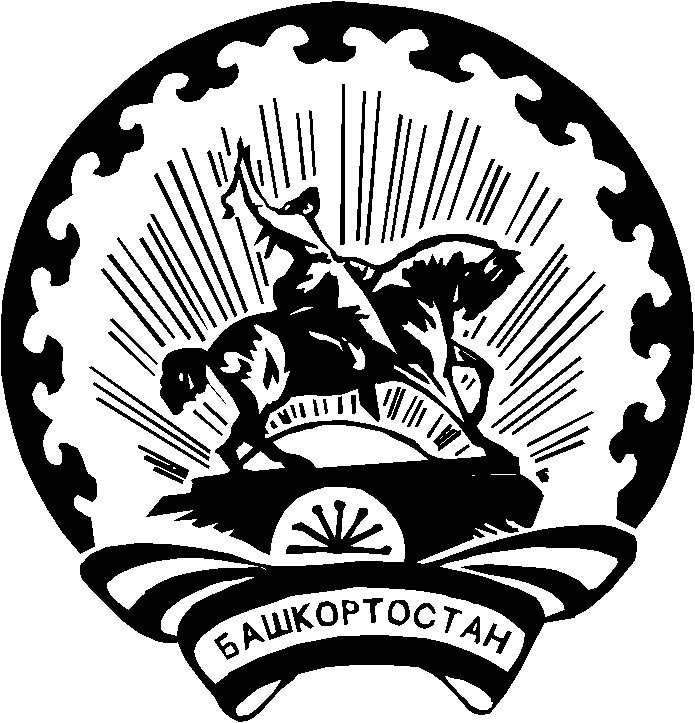 